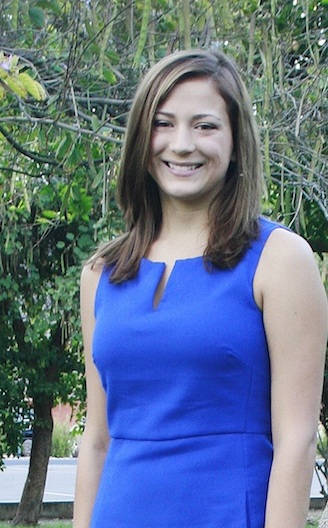 Elie RangerEducation:Bachelor of Science in Sustainability	May 2013Focus: energy, materials & technologyCertificate of Geographic Information Systems (GIS)	May 2013Minor in Geography Sun Devil Scholar Recipient at Arizona State University: Tempe, AZGPA: 3.70Relevant Coursework:Sustainable Urbanism, Sustainable Energy, Ecosystems, Natural ResourcesSustainable Design, Urban Planning, Geographic Information Technologies, C++ ProgrammingStudy Abroad:ASU: Urban Sustainability and Planning in Thailand	May-June 2012Completed six credits in Thailand.Worked with key stakeholders, including The Royal Thai Government, on improving public transportation connectivity in Bangkok, promoting sustainable tourism in a small gulf community, increasing biogas production as an alternative energy, and designing a playground for the Hmong Hill Tribe in Chiang Mai.Attended meetings with stakeholders, completed field research, presented solutions to stakeholders.Extracurricular Involvements:Nourish International ASU Chapter	August 2011-February 2012Venture Lead and Materials DirectorPlanned and executed several small business ventures to raise money for international development projects.American English and Culture Program	September 2010-May 2011Conversation PartnerHelped two foreign students practice English and get acquainted with the university.Previous Experience:Roosevelt Row Community Development Corporation 	August-December 2012            Communications InternAssisted with logistics, quotes, mapmaking, marketing and outreach for events.Created webpages using Wordpress, edited weekly newsletter and organized social media postings.Researched ideas for Adaptive Reuse of Temporary Space vacant lot program.ASU Bookstore: Tempe, AZ	July-September 2010 Temporary Cashier	& January-February 2011Airbrush Face Painting: Denver, CO	June 2007-August 2009Face PainterSkills:GIS, ArcMap, Wordpress, Excel, Google Docs, R Statistical Computing